DESIGNATION DES ARBITRES	Ligue « I »  Professionnelle « Senior »	Match Retard  10ème Journée « Aller » du 30 Décembre  2018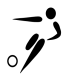 RencontreRencontreHeureTerrainArbitre1er  Assistant2ème Assistant4ème ArbitreCommissaireJEUDI 27 DECEMBRE 2018JEUDI 27 DECEMBRE 2018JEUDI 27 DECEMBRE 2018JEUDI 27 DECEMBRE 2018JEUDI 27 DECEMBRE 2018JEUDI 27 DECEMBRE 2018JEUDI 27 DECEMBRE 2018JEUDI 27 DECEMBRE 2018JEUDI 27 DECEMBRE 2018CAESMET14 H 00EL MENZAHSELMI SADOKHERECH RAMZIDORAII JAMALSAOUDI HAMDIADJANGUI TAOUFIK